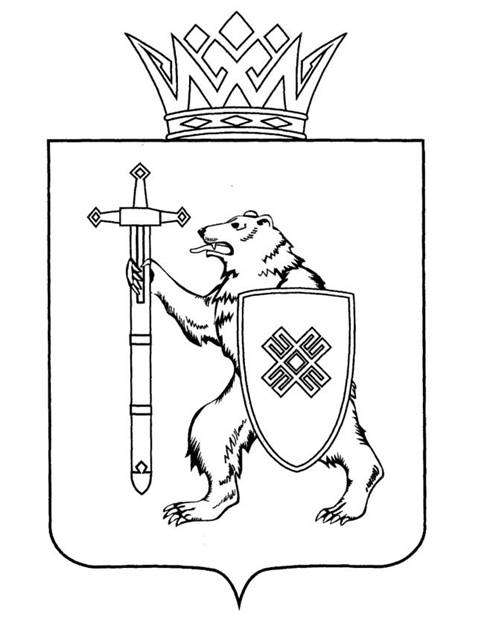 Тел. (8362) 64-14-17, 64-13-99, факс (8362) 64-14-11, E-mail: info@gsmari.ruПРОТОКОЛ № 115ЗАСЕДАНИЯ КОМИТЕТАПОВЕСТКА ДНЯ:1. О проекте постановления Государственного Собрания Республики Марий Эл «О назначении мирового судьи судебного участка № 3 Йошкар-Олинского судебного района Республики Марий Эл».Комитет решил:1. Поддержать кандидатуру Иванова Ильи Олеговича для назначения на трехлетний срок полномочий мировым судьей судебного участка № 3 
Йошкар-Олинского судебного района Республики Марий Эл.2. Направить проект постановления Государственного Собрания Республики Марий Эл «О назначении мирового судьи судебного участка № 3 Йошкар-Олинского судебного района Республики Марий Эл» на рассмотрение комитетов Государственного Собрания Республики Марий Эл.2. О проекте постановления Государственного Собрания Республики Марий Эл «О назначении мирового судьи судебного участка № 9 Йошкар-Олинского судебного района Республики Марий Эл».Комитет решил:1. Поддержать кандидатуру Васильева Вадима Геннадьевича для назначения мировым судьей судебного участка № 9 Йошкар-Олинского судебного района Республики Марий Эл.2. Направить проект постановления Государственного Собрания Республики Марий Эл «О назначении мирового судьи судебного участка № 9 Йошкар-Олинского судебного района Республики Марий Эл на рассмотрение комитетов Государственного Собрания Республики Марий Эл.3. О проекте постановления Государственного Собрания Республики Марий Эл «О назначении мирового судьи судебного участка № 11 Йошкар-Олинского судебного района Республики Марий Эл».Комитет решил:1. Поддержать кандидатуру Светлаковой Екатерины Витальевны для назначения на трехлетний срок полномочий мировым судьей судебного участка № 11 Йошкар-Олинского судебного района Республики Марий Эл.2. Направить проект постановления Государственного Собрания Республики Марий Эл «О назначении мирового судьи судебного участка № 11 Йошкар-Олинского судебного района Республики Марий Эл» на рассмотрение комитетов Государственного Собрания Республики Марий Эл.4. О проекте постановления Государственного Собрания Республики Марий Эл «О назначении мирового судьи судебного участка № 16 Волжского судебного района Республики Марий Эл».Комитет решил:1. Поддержать кандидатуру Камалиева Артура Рустамовича для назначения с 1 августа 2023 года мировым судьей судебного участка № 16 Волжского судебного района Республики Марий Эл.2. Направить проект постановления Государственного Собрания Республики Марий Эл «О назначении мирового судьи судебного участка № 16 Волжского судебного района Республики Марий Эл» на рассмотрение комитетов Государственного Собрания Республики Марий Эл.5. О проекте закона Республики Марий Эл «О поправке 70 к Конституции Республики Марий Эл».Комитет решил:1. Представленный проект закона Республики Марий Эл «О поправке 70 к Конституции Республики Марий Эл» по субъекту права законодательной инициативы, форме нормативного правового акта, оформлению поправок и соблюдению порядка внесения законопроекта соответствует требованиям, установленным статьями 2, 3 и 4 Закона Республики Марий Эл «О порядке принятия и вступления в силу поправок к Конституции Республики Марий Эл», в связи с чем может быть принят к рассмотрению Государственным Собранием Республики Марий Эл.2. Поддержать проект закона Республики Марий Эл «О поправке 70 к Конституции Республики Марий Эл».3. Направить проект закона Республики Марий Эл «О поправке 70 
к Конституции Республики Марий Эл» и настоящее заключение Комитета по законодательству на рассмотрение комитетов Государственного Собрания Республики Марий Эл.6. О проекте закона Республики Марий Эл «О внесении изменений в некоторые законодательные акты Республики Марий Эл о выборах».Комитет решил:1. Поддержать проект закона Республики Марий Эл «О внесении изменений в некоторые законодательные акты Республики Марий Эл 
о выборах».2. Направить проект закона Республики Марий Эл «О внесении изменений в некоторые законодательные акты Республики Марий Эл 
о выборах» на рассмотрение комитетов Государственного Собрания Республики Марий Эл.7. О проекте закона Республики Марий Эл «О внесении изменений в Закон Республики Марий Эл «Об административных правонарушениях в Республике Марий Эл».Комитет решил:1. Поддержать проект закона Республики Марий Эл «О внесении изменений в Закон Республики Марий Эл «Об административных правонарушениях в Республике Марий Эл» с учетом заключения правового управления Аппарата Государственного Собрания Республики Марий Эл.2. Направить проект закона Республики Марий Эл «О внесении изменений в Закон Республики Марий Эл «Об административных правонарушениях в Республике Марий Эл» на рассмотрение комитетов Государственного Собрания Республики Марий Эл.8. О проекте постановления Государственного Собрания Республики Марий Эл «Об объединении отдельных населенных пунктов на территории Моркинского района Республики Марий Эл».Комитет решил:1. Поддержать проект постановления Государственного Собрания Республики Марий Эл «Об объединении отдельных населенных пунктов на территории Моркинского района Республики Марий Эл».2. Направить проект постановления Государственного Собрания Республики Марий Эл «Об объединении отдельных населенных пунктов на территории Моркинского района Республики Марий Эл» на рассмотрение комитетов Государственного Собрания Республики Марий Эл.9. О проекте постановления Государственного Собрания Республики Марий Эл «Об объединении отдельных населенных пунктов на территории Куженерского района Республики Марий Эл».Комитет решил:1. Поддержать проект постановления Государственного Собрания Республики Марий Эл «Об объединении отдельных населенных пунктов на территории Куженерского района Республики Марий Эл».2. Направить проект постановления Государственного Собрания Республики Марий Эл «Об объединении отдельных населенных пунктов на территории Куженерского района Республики Марий Эл» на рассмотрение комитетов Государственного Собрания Республики Марий Эл.10. О проекте закона Республики Марий Эл «Об исполнении республиканского бюджета Республики Марий Эл за 2022 год».Комитет решил:Проект закона Республики Марий Эл «Об исполнении республиканского бюджета Республики Марий Эл за 2022 год» поддержать и направить на рассмотрение Государственного Собрания Республики Марий Эл.11. О проекте закона Республики Марий Эл «Об исполнении бюджета территориального фонда обязательного медицинского страхования Республики Марий Эл за 2022 год».Комитет решил:Проект закона Республики Марий Эл «Об исполнении бюджета территориального фонда обязательного медицинского страхования Республики Марий Эл за 2022 год» поддержать и направить на рассмотрение Государственного Собрания Республики Марий Эл.12. О проекте закона Республики Марий Эл «О внесении изменения в статью 3 Закона Республики Марий Эл «О физической культуре и спорте в Республике Марий Эл».Комитет решил:Проект закона Республики Марий Эл «О внесении изменения в статью 3 Закона Республики Марий Эл «О физической культуре и спорте в Республике Марий Эл» поддержать и направить на рассмотрение Государственного Собрания Республики Марий Эл.13. О проекте закона Республики Марий Эл «О внесении изменений в некоторые законодательные акты Республики Марий Эл».Комитет решил:Проект закона Республики Марий Эл «О внесении изменений в некоторые законодательные акты Республики Марий Эл» поддержать и направить на рассмотрение Государственного Собрания Республики Марий Эл.14. О проекте закона Республики Марий Эл «О внесении изменений в Закон Республики Марий Эл «О культуре».Комитет решил:Проект закона Республики Марий Эл «О внесении изменений в Закон Республики Марий Эл «О культуре» поддержать и направить на рассмотрение Государственного Собрания Республики Марий Эл.15. О проекте закона Республики Марий Эл «О внесении изменений в статью 4 Закона Республики Марий Эл «О регулировании отдельных отношений в области охоты и сохранения охотничьих ресурсов на территории Республики Марий Эл».Комитет решил:Проект закона Республики Марий Эл «О внесении изменений в статью 4 Закона Республики Марий Эл «О регулировании отдельных отношений в области охоты и сохранения охотничьих ресурсов на территории Республики Марий Эл» поддержать и направить на рассмотрение Государственного Собрания Республики Марий Эл.16. О проекте закона Республики Марий Эл «О внесении изменения в статью 1 Закона Республики Марий Эл «О регулировании отдельных отношений по организации проведения капитального ремонта общего имущества в многоквартирных домах на территории Республики Марий Эл».Комитет решил:Проект закона Республики Марий Эл «О внесении изменения в статью 1 Закона Республики Марий Эл «О регулировании отдельных отношений по организации проведения капитального ремонта общего имущества в многоквартирных домах на территории Республики Марий Эл» поддержать и направить на рассмотрение Государственного Собрания Республики Марий Эл.17. О проекте закона Республики Марий Эл «О внесении изменения в статью 2 Закона Республики Марий Эл «Об установлении дополнительных ограничений розничной продажи алкогольной продукции на территории Республики Марий Эл».Комитет решил:Проект закона Республики Марий Эл «О внесении изменения в статью 2 Закона Республики Марий Эл «Об установлении дополнительных ограничений розничной продажи алкогольной продукции на территории Республики Марий Эл» поддержать и направить на рассмотрение Государственного Собрания Республики Марий Эл.18. О проекте закона Республики Марий Эл «О внесении изменений в Закон Республики Марий Эл «О регулировании отдельных отношений в сфере организации регулярных перевозок пассажиров и багажа автомобильным транспортом и городским наземным электрическим транспортом на территории Республики Марий Эл».Комитет решил:Проект закона Республики Марий Эл «О внесении изменений в Закон Республики Марий Эл «О регулировании отдельных отношений в сфере организации регулярных перевозок пассажиров и багажа автомобильным транспортом и городским наземным электрическим транспортом на территории Республики Марий Эл» поддержать и направить на рассмотрение Государственного Собрания Республики Марий Эл.19. О проекте закона Республики Марий Эл «О внесении изменений в статью 4 Закона Республики Марий Эл «О регулировании отдельных отношений в сфере организации регулярных перевозок пассажиров и багажа автомобильным транспортом и городским наземным электрическим транспортом на территории Республики Марий Эл».Комитет решил:Проект закона Республики Марий Эл «О внесении изменений в статью 4 Закона Республики Марий Эл «О регулировании отдельных отношений в сфере организации регулярных перевозок пассажиров и багажа автомобильным транспортом и городским наземным электрическим транспортом на территории Республики Марий Эл» поддержать и направить на рассмотрение Государственного Собрания Республики Марий Эл.20. О проекте постановления Государственного Собрания Республики Марий Эл «Об аудиторе Государственной счетной палаты Республики Марий Эл»Комитет решил:Проект постановления Государственного Собрания Республики Марий Эл «Об аудиторе Государственной счетной палаты Республики Марий Эл» поддержать и направить на рассмотрение Государственного Собрания Республики Марий Эл.21. О проекте постановления Государственного Собрания Республики Марий Эл «Об отчете Центральной избирательной комиссии Республики Марий Эл о расходовании средств республиканского бюджета Республики Марий Эл, выделенных на подготовку и проведение дополнительных выборов депутата Государственного Собрания Республики Марий Эл седьмого созыва по Луговому одномандатному избирательному округу № 33»Комитет решил:Проект постановления Государственного Собрания Республики Марий Эл «Об отчете Центральной избирательной комиссии Республики Марий Эл о расходовании средств республиканского бюджета Республики Марий Эл, выделенных на подготовку и проведение дополнительных выборов депутата Государственного Собрания Республики Марий Эл седьмого созыва по Луговому одномандатному избирательному округу № 33» поддержать и направить на рассмотрение Государственного Собрания Республики Марий Эл.22. Об отчете Главы Республики Марий Эл о результатах деятельности Правительства Республики Марий Эл.Павлов А.В.: Отчет о результатах деятельности Правительства Республики Марий Эл, представленный Главой Республики Марий Эл в Государственное Собрание, был направлен всем депутатам по электронной почте.Вопрос «Об отчете Главы Республики Марий Эл о результатах деятельности Правительства Республики Марий Эл» включен 
в повестку дня 37 сессии Государственного Собрания.Уважаемые депутаты!Обращаю ваше внимание, что имеющиеся вопросы нам предложено представить в Государственное Собрание до 22 июня 2023 года включительно для направления Главе Республики Марий Эл.23. О предложениях к повестке дня тридцать седьмой сессии Государственного Собрания Республики Марий Эл седьмого созыва.Комитет решил:Согласиться с предложенной повесткой дня тридцать седьмой сессии Государственного Собрания Республики Марий Эл.24. О секретариате тридцать седьмой сессии Государственного Собрания Республики Марий Эл.Комитет решил:Согласиться с предложенными кандидатурами в состав секретариата тридцать седьмой сессии Государственного Собрания Республики Марий Эл.25. О порядке работы тридцать седьмой сессии Государственного Собрания Республики Марий Эл седьмого созыва.Комитет решил:Согласиться с предложенным порядком работы тридцать седьмой сессии Государственного Собрания Республики Марий Эл.26. РазноеПроекты федеральных законов:27. О проекте федерального закона № 297952-8 «О внесении изменений в статьи 343 и 38 Основ законодательства Российской Федерации о нотариате» (о направлении консульскими должностными лицами электронных образов документов в Федеральную нотариальную палату) - внесен Правительством Российской Федерации;28. О проекте федерального закона № 366888-8 «О внесении изменения в статью 5.31 Кодекса Российской Федерации об административных правонарушениях» (в части уточнения и усиления ответственности за нарушение или невыполнение обязательств по коллективному договору) - внесен Правительством Российской Федерации;29. О проекте федерального закона № 367888-8 «О внесении изменений в Кодекс Российской Федерации об административных правонарушениях (об установлении ответственности за нарушение порядка и сроков представления информации в единую государственную информационную систему в сфере здравоохранения) - внесен Правительством Российской Федерации;30. О проекте федерального закона № 195018-8 «О внесении изменения в статью 11.1 Кодекса Российской Федерации об административных правонарушениях» - внесен Московской областной Думой;31. О проекте федерального закона № 152532-8 «О внесении изменений в статьи 3.5 и 14.8 Кодекса Российской Федерации об административных правонарушениях» - внесен депутатами Государственной Думы И.К. Сухаревым и С.Г. Каргиновым;32. О проекте федерального закона № 351067-8 «О внесении изменений в Кодекс Российской Федерации об административных правонарушениях» - внесен Государственным Советом Республики Татарстан;Законодательные инициативы законодательных органов государственной власти субъектов Российской Федерации:33. О законодательной инициативе Законодательного собрания Ленинградской области по внесению в Государственную Думу Федерального Собрания Российской Федерации проекта федерального закона «О внесении изменения в статью 251 Федерального закона «О государственной гражданской службе в Российской Федерации».По вопросам 27 – 33 о проектах федеральных законов, законодательных инициативах законодательных органов государственной власти субъектов Российской Федерации, поступивших на рассмотрение Комитета, Комитет решил:Информацию принять к сведению.МАРИЙ ЭЛ РЕСПУБЛИКЫН КУГЫЖАНЫШ ПОГЫНЖОГОСУДАРСТВЕННОЕ СОБРАНИЕ РЕСПУБЛИКИ МАРИЙ ЭЛЗАКОНОДАТЕЛЬСТВЕ КОМИТЕТКОМИТЕТ ПО ЗАКОНОДАТЕЛЬСТВУЛенин проспект, 29-ше,Йошкар-Ола, 424001Ленинский проспект, 29,г. Йошкар-Ола, 42400121 июня 2023 года14:00Зал заседаний Государственного Собрания Республики Марий Эл